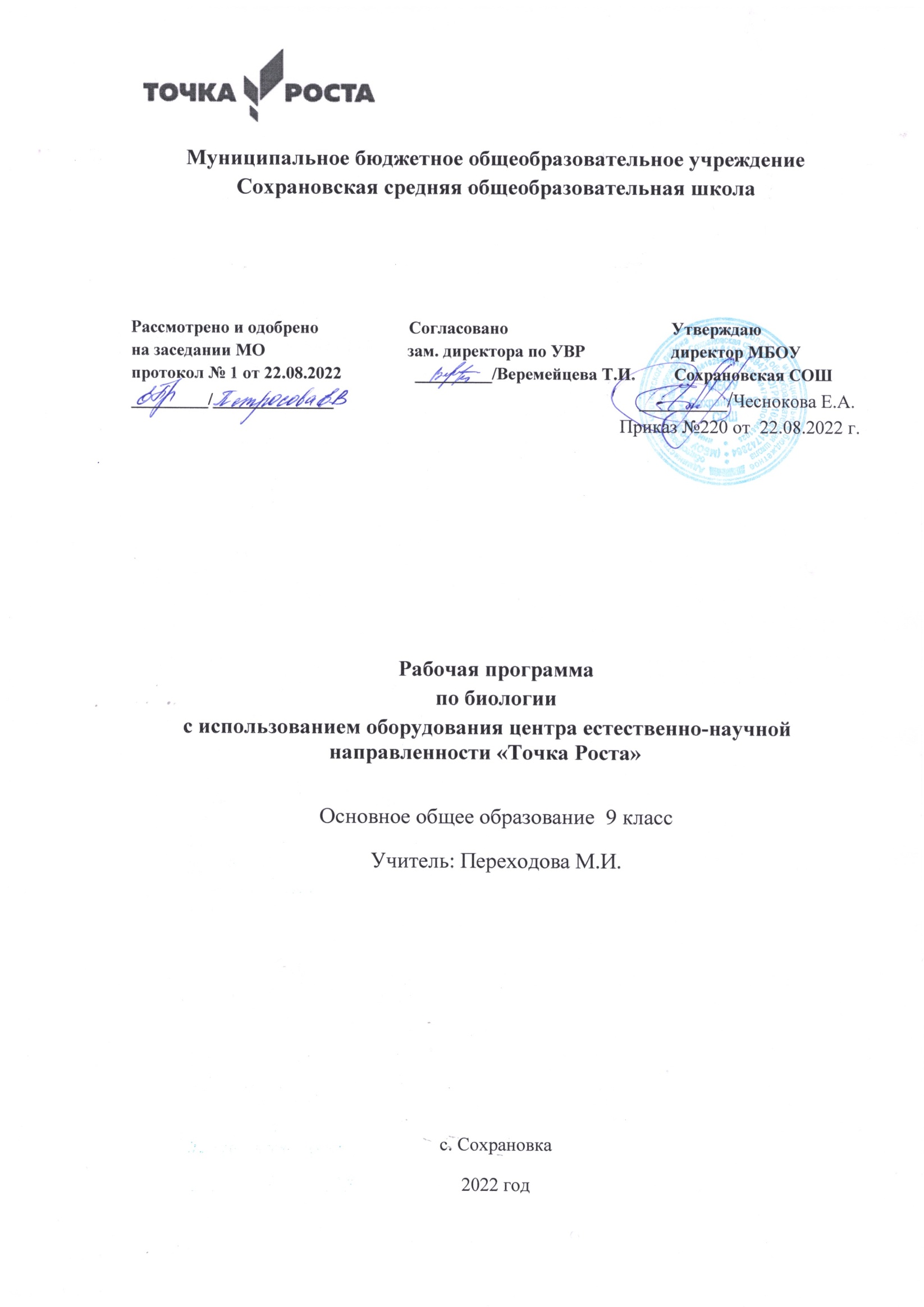 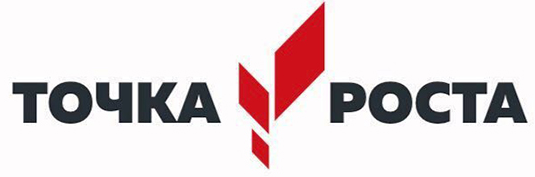 I. Пояснительная записка.Рабочая программа по биологии для 9 класса  разработана на основании: Федерального Закона от 29.12.2012 № 273-ФЗ «Об образовании в Российской Федерации» (ред. От 02.03.2016; с изм. и доп., вступ. в силу с 01.07.2016)постановления Главного государственного санитарного врача РФ от 29.12.2010 № 189 «Об утверждении СанПиН 2.4.2.2821-10 «Санитарно-эпидемиологические требования к условиям и организации обучения в общеобразовательных учреждениях» (в ред. изменений № 1, утв. Постановлением Главного государственного санитарного врача РФ от 29.06.2011 № 85, изменений № 2, утв. Постановлением Главного государственного санитарного врача РФ от 25.12.2013 № 72, изменений № 3, утв. Постановлением Главного государственного санитарного врача РФ от 24.11.2015 № 81).приказа Минобразования России от 05.03.2004 № 1089 «Об утверждении федерального компонента государственных образовательных стандартов начального общего, основного общего и среднего (полного) общего образования» (в ред. приказов Минобрнауки России от 03.06.2008 № 164,от 31.08.2009 № 320, от 19.10.2009 № 427, от 10.11.2011 № 2643, от 24.01.2012 № 39, от 31.01.2012 № 69, от 23.06.2015 № 609);приказа Минобрнауки России от 17.12.2010 № 1897 «Об утверждении и введении в действие федерального государственного образовательного стандарта основного общего образования» (в ред. приказа Минобрнауки России от 29.12.2014 № 1644);приказа Минобрнауки России от 31.03.2014 № 253 «Об утверждении федерального перечня учебников, рекомендуемых к использованию при реализации имеющих государственную аккредитацию образовательных программ начального общего, основного общего, среднего общего образования» (в ред. приказов Минобрнауки России от 08.06.2015 № 576, от 28.12.2015 №1529, от 26.01.2016 № 38); Основной  Образовательной программы основного общего образования (ООП ООО) (для реализации федерального государственного  образовательного стандарта основного общего образования (ФГОС ООО) МБОУ Сохрановская СОШ на 2022-2023 г. );авторской программы по биологии В.И Сивоглазова «Биология 5-9 классы»: учебное пособие для общеобразовательных учреждений/ В.И.Сивоглазов,  - М.: Просвещение, 2019.учебного плана МБОУ Сохрановская СОШ на 2022-2023 учебный год;календарного учебного графика МБОУ Сохрановская СОШ на 2022-2023 учебный год; « Положения о структуре, порядке разработки и утверждения рабочих программ по отдельным учебным предметам, курсам, в том числе внеурочной деятельности МБОУ Сохрановская СОШ по реализации ФГОС НОО и ФГОС ООО» (Утверждено приказом МБОУ Сохрановская СОШ от 28.08.2016г. № 142)Программа составлена к учебнику «Биология. 9класс»: учебник  для  общеобразовательных  учреждений: Сивоглазов В.И., Каменский А.А., Сарычева Н.Ю. – М.: Просвещение, 2019. Программа реализуется с использованием оборудования «Точка роста» естественнонаучной направленности,  которое включает в себя цифровые лаборатории, наборы классического оборудования для проведения биологического практикума, в том числе  использование микроскоповЦели и задачи изучения предмета.Изучение биологии в 9 классе направлено на достижение учащимися следующих целей:Обучающие цели:усвоение учащимися знаний о живой природе и присущих ей закономерностях; о строении жизнедеятельности и средообразующей роли живых организмов;формирование у учащихся представления об истории развития биологической науки, о значении биологических знаний в жизни людей;развитие знаний об основных методах биологической науки;овладение умениями применять биологические знания для объяснения процессов и явлений  в живом мире;развитие у учащихся умений проводить наблюдения за живыми объектами, работать с лабораторным и экскурсионным оборудованием, проводить простые опыты и ставить эксперименты по изучению жизнедеятельности растений.Развивающие цели:развитие интеллектуальных и творческих способностей учащихся;привитие учащихся интереса к познанию объектов живой природы и к профессиям, связанным с биологией.Воспитательные цели:воспитание позитивного ценностного отношения к природе, ответственного отношения к собственному здоровью;формирование ценностного отношения к жизни как феномену;развитие у учащихся понимание ценности биологического разнообразия как условия сохранения жизни на Земле.Место учебного предмета.На изучение биологии в 9 классе отводится 68 часов(2 часа  в неделю). II.Планируемые результаты.Выпускник научится:выделять существенные признаки биологических объектов (животных клеток и тканей, органов и систем органов человека) и процессов жизнедеятельности, характерных для организма человека;аргументировать, приводить доказательства взаимосвязи человека и окружающей среды, родства человека с животными;аргументировать, приводить доказательства отличий человека от животных;аргументировать, приводить доказательства необходимости соблюдения мер профилактики заболеваний, травматизма, стрессов, вредных привычек, нарушения осанки, зрения, слуха, инфекционных и простудных заболеваний;объяснять эволюцию вида Человек разумный на примерах сопоставления биологических объектов и других материальных артефактов;выявлять примеры и пояснять проявление наследственных заболеваний у человека, сущность процессов наследственности и изменчивости, присущей человеку;различать по внешнему виду, схемам и описаниям реальные биологические объекты (клетки, ткани органы, системы органов) или их изображения, выявлять отличительные признаки биологических объектов;сравнивать биологические объекты (клетки, ткани, органы, системы органов), процессы жизнедеятельности (питание, дыхание, обмен веществ, выделение и др.); делать выводы и умозаключения на основе сравнения;устанавливать взаимосвязи между особенностями строения и функциями клеток и тканей, органов и систем органов;использовать методы биологической науки: наблюдать и описывать биологические объекты и процессы; проводить исследования с организмом человека и объяснять их результаты;знать и аргументировать основные принципы здорового образа жизни, рациональной организации труда и отдыха;анализировать и оценивать влияние факторов риска на здоровье человека;описывать и использовать приемы оказания первой помощи;знать и соблюдать правила работы в кабинете биологии.Выпускник получит возможность научиться:объяснять необходимость применения тех или иных приемов при оказании первой доврачебной помощи при отравлениях, ожогах, обморожениях, травмах, спасении утопающего, кровотечениях;находить информацию о строении и жизнедеятельности человека в научно-популярной литературе, биологических словарях, справочниках, Интернет-ресурсе, анализировать и оценивать ее, переводить из одной формы в другую;ориентироваться в системе моральных норм и ценностей по отношению к собственному здоровью и здоровью других людей;находить в учебной, научно-популярной литературе, Интернет-ресурсах информацию об организме человека, оформлять ее в виде устных сообщений и докладов;анализировать и оценивать целевые и смысловые установки в своих действиях и поступках по отношению к здоровью своему и окружающих; последствия влияния факторов риска на здоровье человека.создавать собственные письменные и устные сообщения об организме человека и его жизнедеятельности на основе нескольких источников информации, сопровождать выступление презентацией, учитывая особенности аудитории сверстников;работать в группе сверстников при решении познавательных задач связанных с особенностями строения и жизнедеятельности организма человека, планировать совместную деятельность, учитывать мнение окружающих и адекватно оценивать собственный вклад в деятельность группы. III.Содержание учебного предмета, курса.Введение Живые системы. Методы биологического познания.Клетка(8ч)Клеточная теория. Строение эукариотических клеток.Л.р.№1 «Изучение строения клеток и тканей растений и животных на готовых препаратах»ОрганизмНеклеточные формы жизни. Обмен веществ и энергии. Химический состав клеток. Деление клеток. Рост и развитие. Наследственность и изменчивость.Л.р.№2.»Построение вариационной кривой».ВидЧ.Дарвин- основоположник учения об эволюции. Учение об искусственном и естественном отборе. Вид. Популяция. Селекция.Л.р.№3 «Выявление у организмов приспособлений к среде обитания».ЭкосистемыЭкология как наука. Экосистемная организация живой природы.  Агроэкосистема. Биологическое разнообразие и пути его сохранения. Современные экологические проблемы и пути их решения.IV.Календарно-тематическое планирование№урока     Раздел (кол-во часов)Тема урокаКол-во часовдата1.Введение. (2ч)Биология- наука о живых организмах.12.Уровни организации живой природы..13.Клетка(8ч)Клеточная теория.14.Строение  эукариотической клетки.15.Основные органоиды клетки.16.Возникновение клетки как этап эволюционного развития жизни.17.Л.р.№1 «Изучение строения клеток и тканей растений и животных на готовых препаратах»18.Обмен веществ и энергии в клетке.19.Деление клетки.110.Нарушения строения и функций клеток - основа заболеваний.111Организм(22ч)Неклеточные формы жизни: вирусы.112.Клеточные формы жизни.113.Химический состав организма. Неорганические вещества114.Органические вещества. Белки. Липиды. Углеводы.115.Нуклеиновые кислоты и АТФ.116.Обмен веществ и энергии в организме. Пластический обмен.117.Фотосинтез.118.Энергетический обмен.119.Транспорт веществ в организме.120.Удаление из организма конечных продуктов обмена веществ.121.Опора и движение организмов.122.Регуляция функций .Гуморальная регуляция.123.Нервная система и её роль.124.Бесполое размножение.125.Половое размножение.126.Мейоз и его значение.127.Рост и развитие организмов.128.Эмбриональный и постэмбриональный периоды онтогенеза.129.Наследственность и изменчивость-  общие свойства живых организмов.130.Хромосомная теория наследственности.131.Контрольная работа за 1 полугодие.132.Закономерности изменчивости. Л.р.№2.»Построение вариационной кривой».133.Наследственная изменчивость.134Вид(12ч)Развитие биологии в додарвиновский период.135Ч.Дарвин- основоположник учения об эволюции.136.Учение об искусственном и естественном отборе.137.Вид. Признаки вида.138Популяция как структурная единица вида.139.Популяция как единица эволюции.140.Основные движущие силы эволюции в природе.141.Основные результаты эволюции.142.Л.р.№3 «Выявление у организмов приспособлений к среде обитания».143.Усложнение организации растений в процессе эволюции.144.Усложнение организации животных в процессе эволюции.145.Понятие о селекции. Вклад Н.И.Вавилова в науку.146.Экосистемы(20ч)Экология как наука.147Влияние экологических факторов на организмы.148.Абиотические факторы среды.149.Биотические факторы.150.Экосистемная организация живой природы.151.Структура экосистемы.152.Пищевые связи в экосистеме.153.Экологические пирамиды.154.Агроэкосистема.155.Сравнение искусственных и естественных экосистем.156.Биосфера- глобальная экосистема.157.Распространение и роль  живого вещества в биосфере.158.Краткая история эволюции биосферы.159.Ноосфера.160.Биологическое разнообразие как основа устойчивости биосферы.161.Современные экологические проблемы.162.Пути решения экологических проблем.163-66Повторение и закрепление материала.467.Итоговая контрольная работа.168.Анализ контрольной работы.1